Orbim Sistemine Öğrenci Yüklemedenemesinavi.bilfenyayincilik.com adresine giriniz.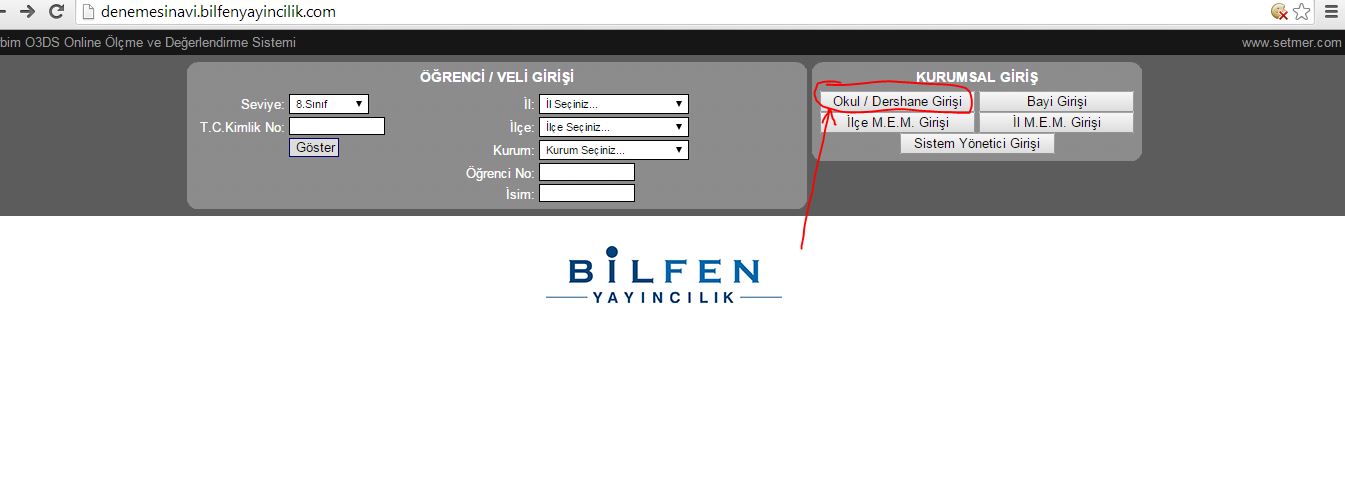 Açılan ekranda kurumsal giriş bölümünden Okul/Dershane girişini seçiniz.İl/İlçe/Kurum bilgilerini seçtikten sonra şifreniz ile giriş yapınız.Yeni şifre oluştururken noktalama işaretleri kullanmayınız. Harf veya rakamlardan oluşabilir.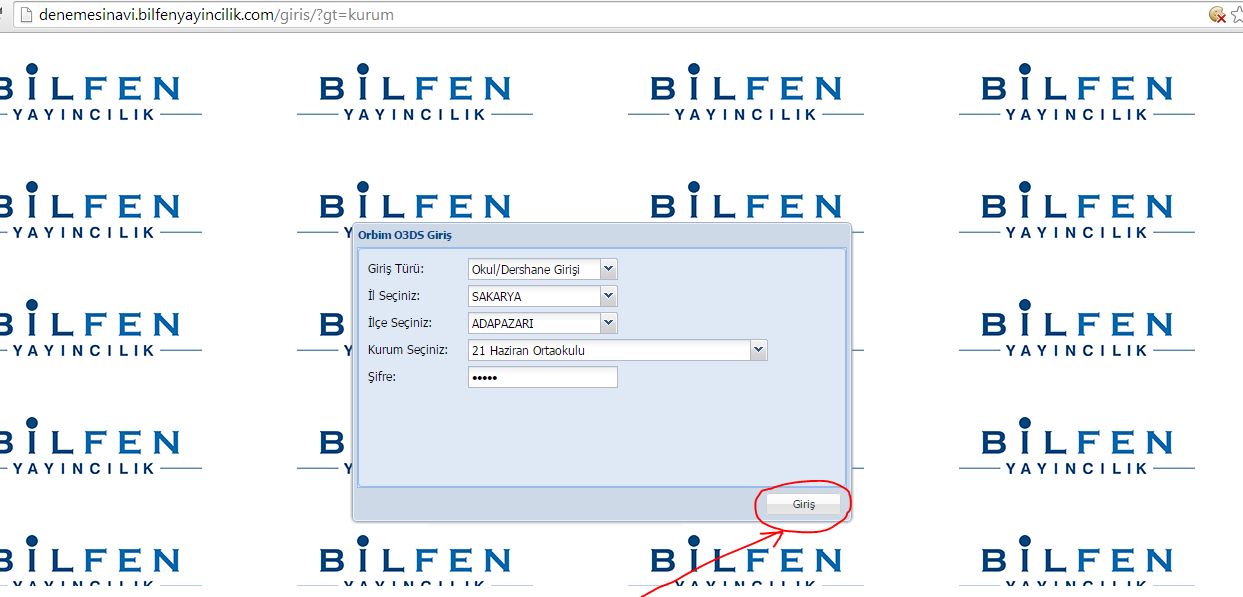 Açılan ekranın sol kenarında bulunan ana menüden (ağaç yapı) “Öğrenciler” kısmına tıklayınız.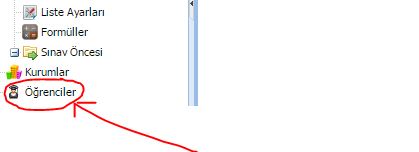 Yeni bir sekme açılır. Bu sekmede sol üstte Öğrenci Ekle, Yenile ve Excel’den aktar butonları vardır. Alttaki resimde kırmızı okla gösterilen Excel simgesine tıklayınız.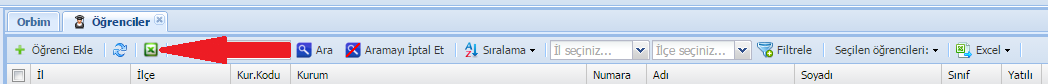 Aşağıdaki resimdeki gibi bir pencere açılır. 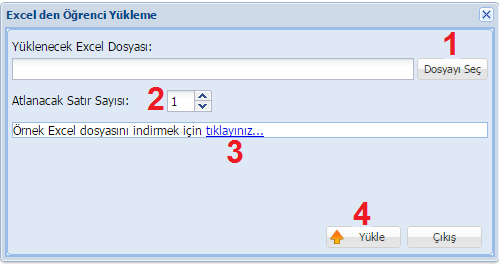 Resimdeki 3 numara ile belirtilen linke tıklayarak örnek Excel dosyasını indirebilirsiniz. Örnek Excel dosyasında sarı zemin kırmızı yazı ile belirtilen sütunları doldurmak zorunludur. Diğer sütunları isteğinize göre doldurabilirsiniz.Excel dosyanıza öğrenci bilgileri doldurulduktan sonra  excel dosyasının adını okulunuzun adını vererek bilgisayarınızın masa üztüne kaydediniz sonra resimde 1 numara ile belirtilen Dosyayı Seç butonuna tıklayınız ve Excel dosyanızı seçiniz.Yükle butonuna tıklayarak yükleme işlemini başlatınız. (Resimde 4 numara ile belirtilmiş buton) Herhangi bir sorun ile karşılaşılması durumunda aşağıdaki telefon numaralarını arayabilirsiniz.Engin Karabulut   0531 774 86 43